INDICAÇÃO Nº 67/2017Sugere ao Poder Executivo Municipal que proceda a operação tapa buraco do DAE na Rua Juvenal Alves Correia, defronte o nº 68 no Jd. Rosemery.Excelentíssimo Senhor Prefeito Municipal, Nos termos do Art. 108 do Regimento Interno desta Casa de Leis, dirijo-me a Vossa Excelência para sugerir ao setor competente que proceda a operação tapa buraco do DAE na Rua Juvenal Alves Correia, defronte o nº 68 no Jd. Rosemery.Justificativa:Fomos procurados por munícipes, solicitando essa providencia, pois, após um serviço realizado pelo DAE ficou um buraco que se está causando transtornos e podendo danificar os veículos.Plenário “Dr. Tancredo Neves”, em 13 de Dezembro de 2016.José Luís Fornasari                                                  “Joi Fornasari”Solidariedade                                                    - Vereador -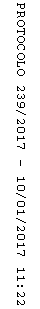 